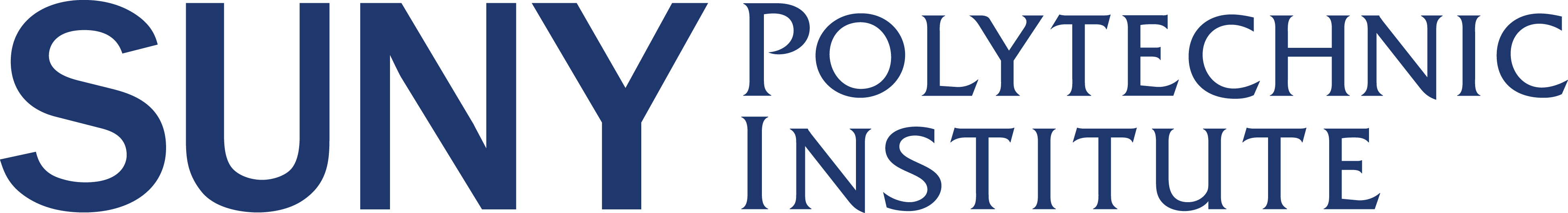 Bahgat Sammakia, Ph.D.           Interim PresidentEssential Employee PolicyIn the event of emergency situations, such as severe weather conditions or pandemic emergency, SUNY Polytechnic Institute (SUNY Poly) may suspend normal business operations and classes.  If normal activities are suspended, all employees whose positions are designated as essential must report to campus (or remain on campus) or to another designated area to assess the Institute’s operations, protect its assets and provide critical services to the Institute’s community. 

POLICYIt is the responsibility of SUNY Poly to ensure that all conditions in the buildings and on campus grounds are safe and other required services performed by Institute employees are available when there is a weather or other emergency condition.  Essential Employees are generally defined as those whose duties and responsibilities are considered mandatory for carrying out operational or life-safety services for the Institute including the continued mission-critical functioning of academic, enrollment management and scholarly research activities. Department chairs and managers, in collaboration with their divisional Vice President, are responsible for designating the essential employees for their particular unit.  All other employees are deemed “non-essential” which is generally defined as not essential and are not responsible for carrying out operational or life-safety services. Some job titles that are deemed essential under this policy may include: Research Foundation titles (RF) Safety Operations (Services Worker II, III)Safety Officer SupervisorSafety Officer Shift LeadSafety OfficerFacilities Operations (Facilities Technician, Senior Research Support Specialist) Associate Vice President of Facility OperationsElectrical SupervisorElectrical TechnicianElectrical Control TechnicianHigh Voltage TechnicianFire Alarm System TechnicianFire Sprinkler System TechnicianFire Systems TechnicianHVAC SupervisorBuilding Management System TechnicianHVAC Lead TechnicianHVAC TechnicianWater Treatment TechnicianRepair TechnicianUPW/WWT Assistant SupervisorUPW/WWT TechnicianBulk Gas TechnicianHazardous Production Materials Engineer Site Services-Custodial and Grounds (Services Worker I, II, III)Custodial Support Technicians Lead Custodial Support TechniciansAssistant Site Services ManagerAssistant Site Services SupervisorSite Services Worker Process and Technical Operations (Research Technician I, II, III, Facilities Technician, Senior Research Support Specialist, Senior Program Project Manager, )WSOsControl Center WSOsEST Enrichment TechsCSR Cleanroom and Control Center Operations ManagersToxic Gas Monitoring Systems Technician Environmental Health and Safety & Facilities Engineering (Engineers, Research Support Specialist)Emergency Response TechnicianSafety Equipment EngineerEnvironmental EngineerIndustrial HygienistMechanical Building EngineerElectrical Systems EngineerElectrical EngineerUPW/Waste Water Treatment Supervising EngineerSUNY titles (State)University Police DepartmentUniversity Police Officer 1University Police Officer 2Campus Public Safety OfficerEnvironmental Health and SafetyVP EHS & FEG (Albany)Environmental Health and Safety Director (Utica)Facilities Management Senior Grounds WorkerGrounds Worker Grounds LaborerCleanerMaintenance AssistantGeneral MechanicLocksmithMotor Equipment MechanicPlumber and SteamfitterMaintenance Assistant Plumber and SteamfitterRefrigeration MechanicCarpenterEnergy Manager and CoordinatorMaintenance Supervisor 1ElectricianInstructional Support Technician Instructional Support Assistant DEFINITION AND TERMS OF THE POLICY Generally, the State or County declares a “State of Emergency”.Essential employees are required to either 1) remain at work until their shift is over (or later if directed), 2) report to work at their scheduled time (or earlier if directed).If overtime is required, eligible employees will receive overtime pay.When a State of Emergency is declared, the Institute will be notified by the NYS Governor’s Office of Employee Relations via SUNY to send all non-essential employees home for a specified time period without charge to their leave accruals.  (Please note: that a State of Emergency would be applicable to RF employees).The type and quantity of essential employees will vary depending upon the type and severity of the emergency situation.  All essential employees will not necessarily be needed for every emergency.  The Emergency Planning and Management Committee will determine which employees are required based on the nature of the emergency.  Essential employees must confirm with their supervisors if they are needed for the specific emergency situation prior to leaving or not reporting to work. Essential Employees will be issued advanced written notice of their standing as an essential employee.  Essential employees will be issued a new University identification badge identifying their status.  It is incumbent upon departmental supervisors to insure that their essential employees carry and display required badge.  Supervisors must also include an employee’s essential employee status as a duty in the individual’s future performance programs and post this requirement when filling new positions that will require this status.For the Albany campus, the Security Operations Office and for the Utica campus, the College Association will distribute badges and maintain a database of essential employees by division and department.  The SUNY Poly Office of Human Resources will send the list they receive from the supervisors to the Albany campus Security Office and the Utica campus College Association/UPD Office.  Supervisors are responsible for facilitating the process for his or her division.  Each department will maintain its own departmental list of essential employees in each service level including employee name and contact information and send to SUNY Poly Human Resources.   The SUNY Poly Office of Human Resources will then notify employees of their mandatory essential employee status via a formal memorandum for existing employees and in the offer letter for new employees.  The essential employee’s supervisor will receive a copy of the notification memorandum.  Only extenuating circumstances of a most serious nature will warrant the exemption of an essential employee from the requirement to report to duty in a timely manner.   Each situation will be reviewed on a case-by-case basis by SUNY Poly Human Resources to determine appropriate action. ***See Attached FAQ’s